CAREER OBJECTIVESMy interest self-motivation and competitiveness prompted me in this endeavor to be a part of your reputable company wherein I will be able to apply and share my innate competency and develop efficiency and experiences in any related field.PERSONAL STRENGTHSAchieving goals in an efficient and effective manner.Hardworking and responsible personality.Strong and productive coordination.Adaptable to different working environments.Possess strong interpersonal skills.WORK EXPERIENCE:REAL ESTATE LLC May 19, 2012– March 6, 2013United Arab EmiratesOffice Administrator Assisting sales/leasing staff to provide complete back office support.Operate office equipment such as fax machines, copiers, and phone systems, and use computers for spreadsheet, word processing, database management, and other applications. Answer telephones and give information to callers, take messages, or transfer calls to appropriate individuals. Making outbound calls to different property owners to find listings for sales and leasing. Learn to operate new office technologies as they are developed and implemented. ADVOCATE & LEGAL CONSULTANTAugust 2008 – May 16, 2012DUBAI, United Arab EmiratesSECRETARYPrepares correspondence, taking dictation, minutes of the meeting, memos, notice and other forms of correspondence.Responsible for the collection of monthly dues of association members, deposit and withdrawals of monthly cash position. Responsible over the association’s assets such as computers, fax machine, typewriter, printer among other property of the company. Conducts search to find needed information, using such source as the internetArranges appointments, placing, receiving and screening telephone calls.Takes and delivers messages or transfers calls to voice mail when appropriate personnel are unavailable. Creates and prints fax cover sheets, memos, correspondence, reports, and other documents when necessary. Responsible in the preparation of daily report managed and develops filing system.Performs other clerical duties as needed, such as filing, photocopying, and collating.OFFICE OF THE CITY MAYORSeptember 2001 – May 2007PhilippinesPersonal Secretary (PA)Handles daily appointments scheduled of the Mayor.Filing of personal official and financial matters of the Mayor.Typing communication as per instruction of the Mayor.Encoded as per instruction of the Mayor.Welcomes on-site visitors, determines nature of business, and announces visitors to appropriate personnel.Legislative AssemblyAutonomous Region in Muslim Mindanao PhilippinesJanuary 2001- September 2001Clerk IIIRetrieves messages from voice mail and forwards to appropriate personnel. Answers incoming telephone calls, determines purpose of callers, and forward calls to appropriate personnel or department. Takes and delivers messages or transfers calls to voice mail when appropriate personnel are unavailable. Handles other clerical duties, such as supplying information, taking messages,   and announcing visitors.Assisting customers in making telephone calls.TRAFFIC DIVISION MANAGEMENT, PhilippinesJuly 1996 – December 1999Clerk IITakes payments for services and products. Prepares travel vouchers.Prepares monthly payroll including disbursement to employeesEncode all the necessary transactions such as receiving incoming calls, fax or email of all correspondence.EDUCATIONAL BACKGROUND COLLEGE                  Notre Dame University                                Cotabato City, PhilippinesCOURSE                   Bachelor of Science Major in PsychologyGRADUATED            March 1995PERSONAL DATA:Date of Birth		:  	 June 18, 1975Civil Status		: 	 MarriedReligion			:	 IslamNationality		: 	 FilipinoLanguage Spoken	:	 English and TagalogVisa Status		:	Visit VisaFirst Name of Application CV No : 1655916Whatsapp Mobile: +971504753686 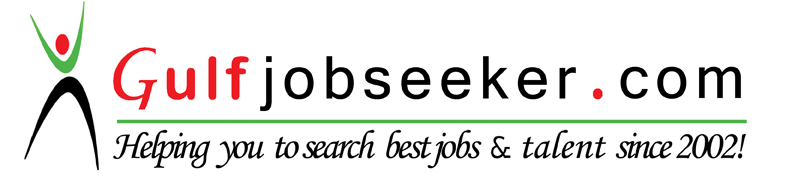 